MAANDBERICHTDatum: juli/augustus 2020
Uitgave nr.: 2020-07/08 Aan de leden van de LAS,Vandaag ga ik het laatste voorwoord van het maandbericht voor u schrijven. De afgelopen periode is wel een vervelende en contactueel slechte periode geweest voor ons. Er gloort gelukkig weer wat licht als ik het nieuws mag geloven. M.i.v. 1 juli 2020 mogen er weer 100 mensen (i.p.v. 30) naar uitvaarten, huwelijken en godsdienst- bijeenkomsten. Wel moeten we de afstand van 1,5 meter in acht blijven houden. Ik had nooit kunnen denken dat we dit soort toestanden in Nederland mee zouden maken. Als seniorenvereniging moet je ineens van de ene op de andere dag al je activiteiten staken. Inmiddels hebben wij in een kleine setting onze 1e bestuursvergadering van de LAS na de lock-down gehouden. Wij proberen voor plm. (25) leden van de LAS een 1e bijeenkomst te houden op 5 augustus in Jeroens Paviljoen, ’t Erf 14. Naast het borrelen kunnen we ook van een diner gebruik maken. Ook hier moeten we wel de 1,5 meter afstand van elkaar houden. Als dit verder goed gaat willen we voorzichtig kijken of we andere leuke activiteiten voorzichtig kunnen opstarten. Zoals ik in de eerste zin aangaf is dit het laatste voorwoord van mijn hand. Ik vind het bijzonder prettig dat Roel Madiol het stokje van mij gaat overnemen. Zoals u op pagina 3 van dit maandbericht kunt lezen is hij al volop bezig om zich de materie eigen te maken. Uiteraard wens ik Roel Madiol de komende tijd veel succes in zijn rol als voorzitter van de LAS. Voor mij zelf heb ik met Roel afgesproken dat ik het secretariaat van Paul Ankerman ga overnemen zodat ik hem waar mogelijk kan en zal ondersteunen. Paul gaat dan in het bestuur verder als algemeen bestuurslid van de LAS.Namens het bestuur van de LAS,Bart Keus. MUTATIESWij heten onze nieuwe leden van harte welkom:Mw. J. de Jager. Het LAS bestuur:Roel Madiol, tel.: 06-46048333, E-mail: j.madiol@kpnmail.nlBart Keus, tel.: 06-10206204, E-mail: bkeus01@ziggo.nlAad Baars, tel. (033) 494 19 09, E-mail: aadbaa@kpnmail.nlPaul Ankerman, tel. 033) 494 19 27, E-mail: p.a.ankerman@ziggo.nlMarianne Groot-Offerman, tel.: (033) 494 71 38  E-mail: grootmy@gmail.comCock Hakkennes, tel.: 06-12846858, E-mail: hakkennes@casema.nlAlie Kroeze, tel.: 06-51898306, E-mail:  alie.kroeze@gmail.com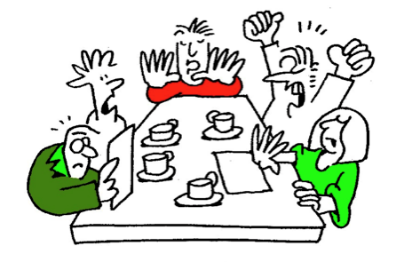 Even een dingetjeLieve mensen,Hier even een troost en opbeurend bericht van uw activiteiten commissie.Helaas gaat het nu even allemaal niet door, maar wij komen terug, met alle leuke uitstapjes. Wij gaan er een gezellige tijd van maken, later.Reken er maar op dat wij er alles aan zullen doen, om deze nare tijd goed te maken.Koffie drinken bij Job, met die heerlijke appeltaart.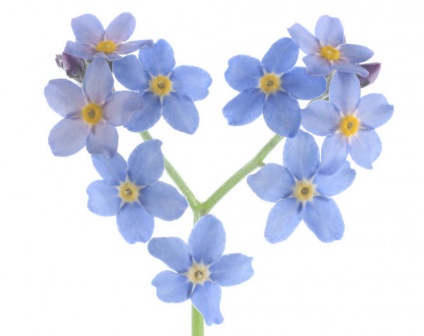 Grijze Borrel, borrelen, gezamenlijk eten.Dagjes weg, ik kan mij daarop verheugen.Heb goede moed, komt goed.Pas goed op elkaar.Een lieve groet Alie Kroeze.P.S. Wilt u even een praatje maken, u mag mij bellen, kunnen wij even gezellig bij kletsen, tel: 06 51898306.NIEUWE PENSIOENOVEREENKOMSTBeste leden, mijn bedoeling was om in dit maandbericht jullie uit te leggen, hoe het akkoord van de  nieuwe pensioenovereenkomst voor onze groep ouderen in voor en nadelen uitpakt. Helaas, er kwam deze week geen witte rook uit de schoorsteen op het Binnenhof. Ligt dit aan het zomerweer? Omdat de kachel niet meer brandt?Ondanks, dat iedereen ervan uitging dat de leden van het ledenparlement van het FNV na uitvoerig al te zijn bijgepraat over de deal, waarbij zich een  meerderheid aftekende die zich in het wetsvoorstel kon vinden, ontstond op het laatste moment een hapering. Meer tijd werd gevraagd om de deal nogmaals toe te lichten aan de leden en vertrok de betreffende minister zienderogen  vermoeid en teleurgesteld  huiswaarts.Tja,  door nieuw uitstel na dit intern FNV rumoer zal deze minister nog 14 dagen moeten wachten  tot de witte rook verschijnt. Die 14 dagen sluiten aan op het zomerreces. Toeval? Want daarna wordt het logistiek nog een hele kluif of deze regering nog vóór de tweede kamer verkiezingen die wet kan invoeren. Anders moet een volgende regering opnieuw aan de bak. De plannen  zoals die er nu liggen zijn ook “gekoppeld” aan een nieuw wetsvoorstel waarin o.a. wordt voorzien in een langzamere stijging van de AOW / leeftijd en wordt er meer rekening gehouden met de z.g. slijtende  beroepen en dus eerder met pensioen gaan.Ik hoop u in het volgende maandbericht nieuws te kunnen brengen van definitieve aard.Dan is het ook zinnig om uitleg te geven waar wij als ouderen mee te maken krijgen.Overigens ter geruststelling er volgt een overgangstermijn van 6 jaar bij aanname en mogelijk komen daar dan nog 4 jaar bij, als de schoorsteen geen witte rook uitstoot op korte termijn en een volgende regering opnieuw aan de slag kan.In het volgende maandbericht informeer ik u verder over de gevolgen van het voorstel. Dat is op dit moment nog niet relevant, eerst de witte rook maar eens zien.Groet Roel Madiol.WOENSDAG 5 AUGUSTUS BORRELEN MET AANSLUITEND DINER VOOR LAS LEDEN BIJ JEROENS PAVILJOEN. 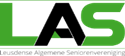 De LAS nodigt haar leden uit om woensdag 5 augustus a.s. vanaf 16.00 uur te komen borrelen met aansluitend diner bij Jeroens paviljoen.Na een lange tijd willen wij met een kleine groep LAS leden van ong. 25 personen bij elkaar komen, natuurlijk op gepaste afstand, bij Jeroens paviljoen .Er is genoeg ruimte zowel binnen als buiten. Als U gezond bent, niet verkouden geen koorts niet hoesten en geen zere keel hebt, dan bent U van harte welkom.Prijs van het diner (hoofdgerecht en dessert) is €18,--, consumpties voor eigen rekening, zelf afrekenen bij Jeroen. U krijgt een gratis drankje van het LAS bestuur.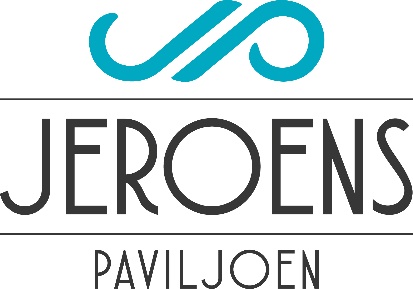 Onderstaand het 2-gangen keuzemenu:Zalmblokjes op tuinerwt puree en pestosausofRundersucade op aardappelpuree met saus van rode port.Dessert:Fruitbowl met sinaasappelsap en advocaat.Gerechten worden geserveerd met rabarbar compote en een frisse salade.Allergenen: Al onze dranken en gerechten kunnen allergenen bevatten. Heeft  u een allergie? Meldt het ons. Helaas kunnen wij u niet altijd een alternatief bieden.Graag voor 31 juli a.s. opgeven bij Alie Kroeze tel. 06-51898306.Wij vinden het heel leuk om jullie weer te zien .Alie Cock en MarianneRECEPT: KAAS-GROENTEVERRASSING IN BLADERDEEG8 bladerdeegplakjes
½ pakje groentemix à 300 gram (diepvries)
150 gr. belegen kaas
2 eetlepels curry-gewurzsaus
1 ei
boter of margarine.Voorbereiding:
Plakjes bladerdeeg uitspreiden op aanrecht en in ca. 10 minuten ontdooien.
Intussen 1 dl. water aan de kook brengen en groentemix toevoegen en ca. 1 minuut koken tot de groente is ontdooid. In zeef groentemix afgieten en goed laten uitlekken.
Van kaas korstjes verwijderen en kaas in kleine blokjes snijden.
Blokjes kaas, afgekoelde groentemix en de curry-gewurzsaus door elkaar mengen.
In kopje ei loskloppen.
Groente-kaasmengsel over 4 plakjes bladerdeeg verdelen, circa 1 cm. van de rand vrijlaten.
Randjes bestrijken met losgeklopt ei.
Op elk plakje bladerdeeg met vulling ander plakje bladerdeeg leggen en randen met vork goed op elkaar drukken, zodat vulling er niet uit kan lopen.
Bladerdeegpakketjes tot gebruik afgedekt in de koelkast bewaren. 
Bakplaat van oven invetten.Bereiding:
Oven voorverwarmen op 225 graden.
Bovenkant van pakketjes bestrijken met rest van losgeklopt ei. Pakketjes op bakplaat leggen en onderin de oven ca. 25 minuten goudbruin en gaar bakken. 
Direct serveren.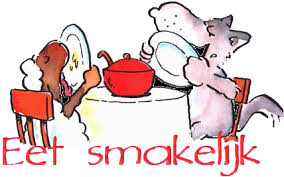 REIZEN MET DE AUTO OF HET OPENBAAR VERVOER IN CORONATIJD: DIT MOET JE WETEN.Zonder erbij na te denken, pakten we tot voor kort massaal de bus, trein en tram. Niet alleen voor uitstapjes, ook om naar het werk te gaan. We zaten gezellig met vrienden in één auto, op weg naar ons vakantieadres en carpoolden met onze collega's. Het coronavirus zette dit gezamenlijk reizen in korte tijd compleet op zijn kop, met een hoop nieuwe maatregelen tot gevolg.REIZEN MET DE AUTO:Wat zijn de regels wanneer je vandaag de dag met je auto op pad gaat? Wat mag, wat mag niet en wat kost het als je de regels overtreedt? We zochten het uit.  Wanneer je met de auto op pad gaat, blijft de 1,5 meter maatregel van kracht. In een gemiddelde auto is het praktisch gezien onmogelijk om deze afstand te bewaren. Daarom reis je het best alleen met personen uit hetzelfde huishouden: mensen die bij jou onder één dak wonen.
 Reis je met mensen uit één huishouden, dan maakt het aantal personen dat in de auto zit niet uit. Dat aantal is wel belangrijk wanneer je iemand anders meeneemt. Als het echt niet anders kan, mag je namelijk met één andere persoon reizen. Dat is onverstandig, maar niet strafbaar. Je moet onderling wel 1,5 meter afstand houden om besmetting en verspreiding van het coronavirus te voorkomen. Omdat dat niet lukt in een gemiddelde auto, is het niet verstandig om met andere personen in één auto te reizen.
 Reis je met 3 of meer personen, uit verschillende huishoudens en in één auto, dan is dat wél strafbaar. Dit geldt ook wanneer twee mensen uit eenzelfde huishouden reizen met één andere persoon, simpelweg omdat je dan geen 1,5 meter afstand kunt houden en je dan met zijn drieën bent. Je bestemming, stel je bent onderweg naar het ziekenhuis of een uitvaart, heeft daar geen invloed op en ook het dragen van mondkapjes verandert daar niets aan. Je loopt in dat geval de kans om bekeurd te worden, waarbij de bedragen variëren van € 95 (13 t/m 17 jaar) tot € 390 (18 jaar en ouder). Deze boete geldt voor alle inzittenden.
 Voor kinderen tot en met 12 jaar zijn de regels soepeler. Zij hoeven onderling geen 1,5 meter afstand te bewaren. Hoe zit het dan wanneer je reist met een kind dat 12 jaar of jonger is? Dat verschilt. Reis je met een kind dat 12 jaar of jonger is en je wilt bijvoorbeeld oma meenemen, dan is dat strafbaar. De twee andere inzittenden zijn in dat geval boven de 12 jaar en behoren niet tot hetzelfde huishouden. Het kind wordt dan als derde persoon gezien. Anders is het, wanneer je je neefje en nichtje van 12 jaar of jonger mee wilt nemen: zij hoeven onderling geen 1,5 meter afstand te houden en komen uit hetzelfde huishouden. De andere inzittende(n) moeten dan ook uit één huishouden komen. Je mag hen dus zonder problemen meenemen in de auto, ook wanneer je partner meereist (mits jullie onder één dak wonen).REIZEN MET HET OPENBAAR VERVOER:Het advies blijft: reis alleen met het openbaar vervoer als dat écht noodzakelijk is. Denk daarbij aan mensen die een vitaal beroep hebben, een belangrijke familieaangelegenheid moeten bijwonen of mantelzorg verlenen. Moet je toch met het openbaar vervoer reizen, dan brengt dat nieuwe regels met zich mee. Wat mag, wat niet? Waar moet je rekening mee houden? Hieronder vind je de meest voorkomende maatregelen op een rij. Allereerst de landelijke adviezen en regels. Het best werk je vanuit huis en pak je, indien mogelijk, de auto of fiets. Gebruik het openbaar vervoer zeker niet wanneer je een dagje uit wilt, dat is niet de bedoeling. Reis je met het openbaar vervoer, probeer drukte dan zoveel mogelijk te vermijden en reis het liefst buiten spitsuren. Reis bij verkoudheidsklachten zoals niezen, hoesten en keelpijn niet met het openbaar vervoer. Ook niet als je verhoging of koorts hebt (vanaf 37,5 graden). Was verder regelmatig je handen, hoest en nies in je elleboog, gebruik papieren zakdoekjes en schud geen handen.Verder is het zo, dat je sinds 1 juni 2020 verplicht bent een mondkapje te dragen wanneer je met het openbaar vervoer reist en 13 jaar of ouder bent. In de trein, bus, tram, metro en op veerboten moet je dus altijd een mondkapje dragen (en op veerponten in sommige gevallen). Een niet-medisch of zelfgemaakt mondkapje om precies te zijn. Gebruik geen sjaal, bandana of de col van je trui. Deze bieden niet genoeg bescherming. Reis je toch zonder mondkapje, dan kun je een boete krijgen van € 95. Op het station, perron of bij haltes hoef je geen mondkapje te dragen, maar blijft de 1,5 meter maatregel uiteraard wel van kracht. Zet je mondkapje voor het instappen op. "Ook met het gebruik van een mondkapje, blijft het uitgangspunt dat reizigers zoveel mogelijk 1,5 meter afstand houden. In de voertuigen wordt geaccepteerd dat 1,5 meter niet altijd haalbaar is. Daarom wordt dit beleid in trein, bus, tram en metro versoepeld, in combinatie met het gebruik van mondkapjes, waarmee verantwoord reizen mogelijk is", aldus Connexxion. Gebruik elke reis een nieuw of gewassen mondkapje, ook wanneer je heen- en terugreist. Je moet deze zelf kopen of maken, op internet zijn genoeg instructiefilmpjes en sites te vinden over hoe je dit moet doen.Om het reizen zo veilig mogelijk te maken, stelt de NS slechts 40 tot 50% van de stoelen beschikbaar. Het precieze aantal plekken verschilt per (type) trein, bus, tram of metro. Daarnaast gelden nog een aantal andere maatregelen: volg de looproutes, raak zo weinig mogelijk aan, houd voldoende afstand in de trein en bij het in- en uitstappen en draag dus een mondkapje. En moet je lang wachten op het station, zoek dan een rustig(er) plekje op.Voor reizigers die met de bus reizen, wordt een extra advies gegeven: stap en check zoveel mogelijk achterin in. Dit om het contact tussen reizigers en buschauffeurs zo veel mogelijk te voorkomen. Wij kunnen ons voorstellen dat dit advies ook ter harte genomen kan worden wanneer je met de tram reist. Er worden op dit moment geen kaartjes verkocht in de bus, reizen doe je met een OV-chipkaart (check van te voren je saldo) of een vooraf gekocht kaartje dat als e-ticket gebruikt kan worden.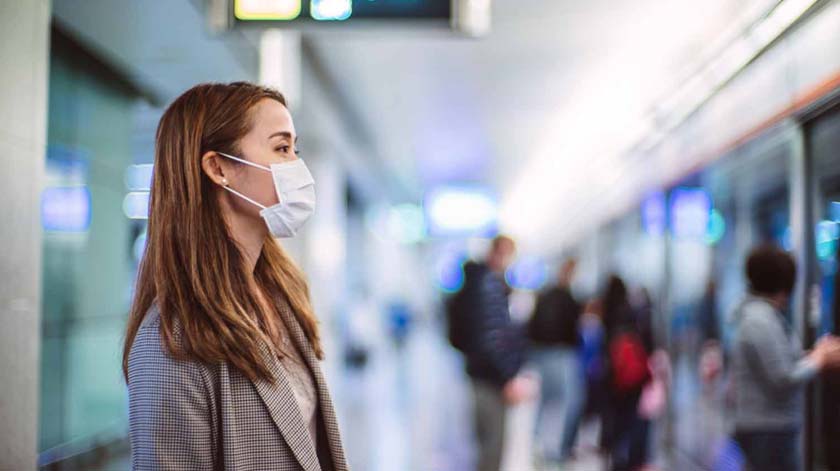 BRENG DE KRACHT VAN BUREN TOT LEVEN!
Stem mee op De kracht van BurenAlandsbeek wil een sociale buurt zijn, waar je fijn kunt leven en wonen. Maar we leven tegenwoordig wel erg langs elkaar heen: eenzaam achter de geraniums, als mantelzorger overbelast door de zorg voor je dementerende partner en voor wat gezelligheid moet je zelf maar zorgen. Maar we hebben toch een wet op de maatschappelijke ondersteuning? Ja, maar kan echt volstaan worden met een paar uur huishoudelijke hulp, een wijkverpleegkundige voor je steunkousen of één keer per jaar de dag voor de mantelzorger? En de gemeente moet ook nog bezuinigen! Buurkracht Alandsbeek wil zich inzetten voor meer welzijn en zorg in de buurt. Zoals u dat zou willen. Via een klein buurtteam van vrijwilligers en professionals. Dichtbij. Korte lijnen. Zodat niemand meer het gevoel hoeft te hebben er alleen voor te staan, we meer naar elkaar omzien en in de wijkkamer altijd een luisterend oor is. En gezelligheid.
Alandsbeek gaat voor de toptienBuurkracht Alandsbeek dingt mee naar een grote landelijke prijs die kans biedt ineens een flinke stap vooruit te zetten. Als proeftuin, ook voor andere wijken. In Leusden en daarbuiten. Dat biedt een uitgelezen kans voor meer zorg en welzijn in de eigen buurt. Want de prijs is voor “een inspirerend project dat bijdraagt aan een sociale samenleving” en voor “wijkinitiatieven (die) ervoor zorgen dat niemand vergeten wordt”!  Maar daarvoor is wel uw stem nodig, want om in de prijzen te vallen moeten we in de top 10 komen. Geef Leusden die kans!Stemmen gebeurt digitaal via Facebook en/of LinkedIn. Als u daar niet vertrouwd mee bent, vraag dan uw kinderen om voor u te stemmen. Geef dit bericht ook door aan familie en kennissen. En stuur het naar sympathiserende organisaties. Want elke stem telt!BRENG t/m 30 juni 2020 UW STEM UITen help dit project naar een plaats in de top 10!Ga naar de website www.voor.nl/voorbeeld-projecten/2020 en log in met Facebook en/of LinkedIn. Zoek ‘De kracht van Buren, Buurkracht Alandsbeek’ en geef ons uw 10 punten alstublieft.GOEDKOPE RIJBEWIJSKEURING SENIORENSenioren, chauffeurs met rijbewijs C/D/E en overige automobilisten die voor verlenging van hun rijbewijs moeten worden gekeurd, kunnen hiervoor terecht bij de RijbewijskeuringsArts . Informatie en een afspraak maken:Bent u lid van de thuiszorg dan neemt u contact op met Leef3.nu (een activiteit van Beweging 3.0), telefoon: 033-469 23 23.Bent u lid van een ouderenbond dan belt u naar het landelijke afsprakenbureau: 036 - 720 09 11. Zelf een datum reserveren kan via de website: www.rijbewijskeuringsarts.nl. Tarieven (incl. BTW): 75+ B/E € 35,00, medisch € 55,00, C/D/E en Taxipas € 55,00.  Leden van ouderenbonden en/of Leef3.nu krijgen € 5,00 korting opbovengenoemde prijzen. Let op: Het is niet mogelijk rechtstreeks bij de locatie een afspraak te maken.Voordat u naar de keuring gaat dient er eerst een Eigen Verklaring met Geneeskundig Verslag gekocht te worden. Het keuringsformulier (Eigen Verklaring) is verkrijgbaar via internet op mijn.cbr.nl (inloggen met DigiD) of telefonisch op nummer 0900-0210. Geadviseerd wordt om ten minste 4 maanden voor het verlopen van de geldigheid van het rijbewijs een afspraak te maken voor een keuring. Ook inwoners uit omliggende gemeenten zijn van harte welkom. 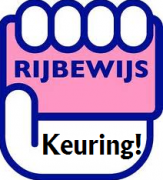 Ook kunt voor een rijbewijskeuring wekelijks op zaterdag terecht op het spreekuur bij Theo Meijer Sport, Plantageweg 6. Voor senioren kost de keuring € 35,00 en voor chauffeurs tot 75 jaar met rijbewijs C/D/E is het € 45,00. Voor informatie en een afspraak belt u tijdens kantooruren naar het landelijke afsprakenbureau van Regelzorg Rijbewijskeuringen: ‬‬‬‬‬‬‬‬‬‬‬‬‬‬‬‬‬‬‬‬‬‬‬‬‬‬‬‬‬‬‬‬‬‬‬‬‬‬‬‬‬‬‬‬‬‬‬‬‬‬‬‬‬‬‬‬‬‬‬‬‬‬‬‬‬‬‬‬‬‬‬‬‬‬‬‬‬‬‬‬‬‬‬‬‬‬‬‬‬‬‬‬‬‬‬‬‬‬‬‬‬‬‬‬‬‬‬‬‬‬‬‬‬‬‬‬‬‬‬‬‬‬‬‬‬‬‬‬‬‬‬‬‬‬‬‬‬‬‬‬‬‬‬‬‬‬‬‬‬‬‬‬‬‬‬‬‬‬‬‬‬‬‬‬‬‬‬‬‬‬‬‬‬‬‬‬‬‬‬‬‬‬‬‬‬‬‬‬‬‬‬‬‬‬‬‬‬‬‬‬‬‬‬‬‬‬‬‬‬‬‬‬‬‬‬‬‬‬‬‬‬‬‬‬‬‬‬‬‬‬‬‬‬‬‬‬‬‬‬‬‬‬‬‬‬‬‬‬‬‬‬‬‬‬‬‬‬‬‬‬‬‬‬‬‬‬‬‬‬‬‬‬‬‬‬‬‬‬‬‬‬‬‬‬‬‬‬‬‬‬‬‬‬‬‬‬‬‬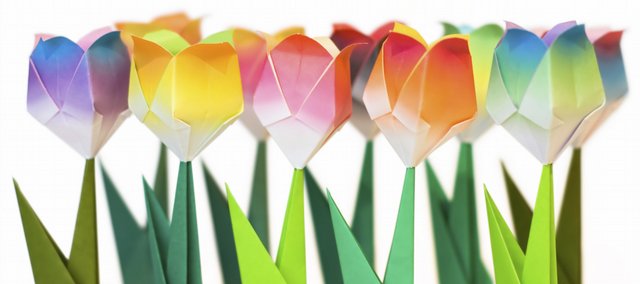 